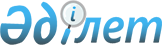 Об установлении квоты рабочих мест для лиц, состоящих на учете службы пробации уголовно-исполнительной инспекции, а также лиц, освобожденных из мест лишения свободы в Сарканском районе
					
			Утративший силу
			
			
		
					Постановление акимата Сарканского района Алматинской области от 16 апреля 2013 года N 213. Зарегистрировано Департаментом юстиции Алматинской области 13 мая 2013 года N 2354. Утратило силу постановлением акимата Сарканского района Алматинской области от 03 августа 2016 года № 294
      Сноска. Утратило силу постановлением акимата Сарканского района Алматинской области от 03.08.2016 № 294.

      Примечание РЦПИ:

      В тексте документа сохранена пунктуация и орфография оригинала.
      В соответствии с подпунктом 13) пункта 1 статьи 31 Закона Республики Казахстан от 23 января 2001 года "О местном государственном управлении и самоуправлении в Республике Казахстан", подпунктом 5-5) статьи 7 Закона Республики Казахстан от 23 января 2001 года "О занятости населения", акимат района ПОСТАНОВИЛ:
      1. Установить квоту рабочих мест для лиц, состоящих на учете службы пробации уголовно-исполнительной инспекции, а также лиц, освобожденных из мест лишения свободы, в организациях и предприятиях Сарканского района независимо от формы собственности, в размере три процента от общей численности рабочих мест.
      2. Признать утратившим силу постановление акимата Сарканского района от 27 марта 2012 года N 128 "Об установлении квоты рабочих мест для лиц, освобожденных из мест лишения свободы в Сарканском районе" (зарегистрирован в Реестре государственной регистрации нормативных правовых актов 12 апреля 2012 года N 2-17-112, опубликовано в районной газете "Саркан" 28 апреля 2012 года N 17-18).
      3. Контроль за исполнением настоящего постановления возложить на заместителя акима района Маманбаева Галымжана Канатовича.
      4. Настоящее постановление вступает в силу со дня государственной регистрации в органах юстиции и вводится в действие по истечении десяти календарных дней после дня его первого официального опубликования.
					© 2012. РГП на ПХВ «Институт законодательства и правовой информации Республики Казахстан» Министерства юстиции Республики Казахстан
				
      Аким района

Т. Чарапиев
